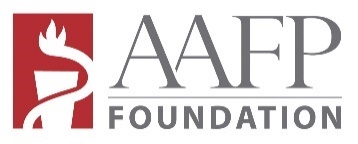 INSTRUCTIONS: ● Complete and upload the budget worksheet with the application and attachments online.● Completed application and attachments (budget and supporting documents) are due by 11:59 P.M. Central Time, February 28, 2023.  ● Submitted application including attachments MUST NOT EXCEED 12 PAGES. Longer submissions will be disqualified.● QUESTIONS? Contact Veronica Roberts at 913-906-6239 or email vroberts@aafp.org.  BUDGETTABLE OF ALL FUNDING SOURCES FOR THIS PROJECT*For example, if total FMPC Request is $2,000, FMPC Staff & Admin cannot exceed $2,000 *.30=$600.**In-kind or non-cash donations can be goods, services or labor of people assigned to accomplish the project.BUDGET NARRATIVE (500 words or less): This section should be comprehensive and address funding requested from FMPC, as well as funding from other sources and in-kind support. For all categories, please explain the need for the cost and how costs were estimated. FMPC REQUESTOTHER FUNDINGIN-KIND or NON-CASH**TOTAL BUDGET BY CATEGORYSTAFF & ADMIN Include all staff and personnel, interns, consultants, volunteers, members, etc.$ $ $ $ SUPPLIES$ $ $ $ EQUIPMENT$ $ $ $ OTHER$ $ $ $ TOTAL per Funding Source$ $ $ Grand Total$ *% of FMPC Staffing & Admin Cannot exceed 30%*(*Calculate using FMPC Staff & Admin/Total FMPC Funding)  %